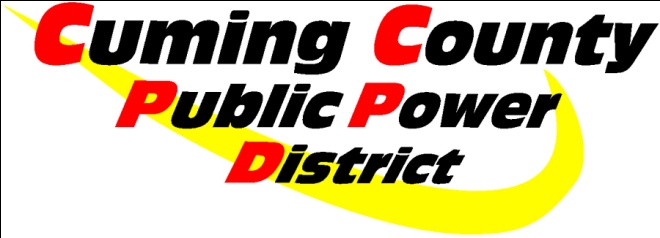 News Release
For Immediate Release			Contact: Nicki WhiteSeptember 20, 2017Mock Life-Saving TrainingCuming County Public Power District with the assistance of Cuming County Dispatch, Beemer Fire & Rescue and LifeNet, held a mock life-saving training on Tuesday, September 19, 2017. One of the participants simulated an electrical contact. A mayday call came into the CCPPD office at approximately 6:30pm and 911 (Cuming County Dispatch) was called. They then alerted the Beemer Fire & Rescue Department and the LifeNet Helicopter. The Beemer First Responders were on the scene very quickly as all Cuming County Public Power District Crews. They secured the scene and proceeded to take care of the simulated electrical contact participant. The LifeNet helicopter was on the scene within 18 minutes and went through their protocol of such events.	The entire process lasted just under an hour and everyone in attendance was invited to an overview at the Beemer Fire Department. Although the reenactment went very smoothly, some suggestions and questions were addressed after the mock event. Being prepared ahead of time is key since time is of the essence if someone has an electrical contact. What a great learning experience for everyone involved. 	We want to thank Marvin and Mike Gentrup, Beemer Fire & Rescue, Cuming County Dispatch, the LifeNet team, West Point Fire & Rescue, Wisner Fire & Rescue, and Cuming County Sheriff’s Office. We also would like to thank West Point News for capturing some great pictures of the evening. Safety is the number one core value at Cuming County Public Power District.# # #